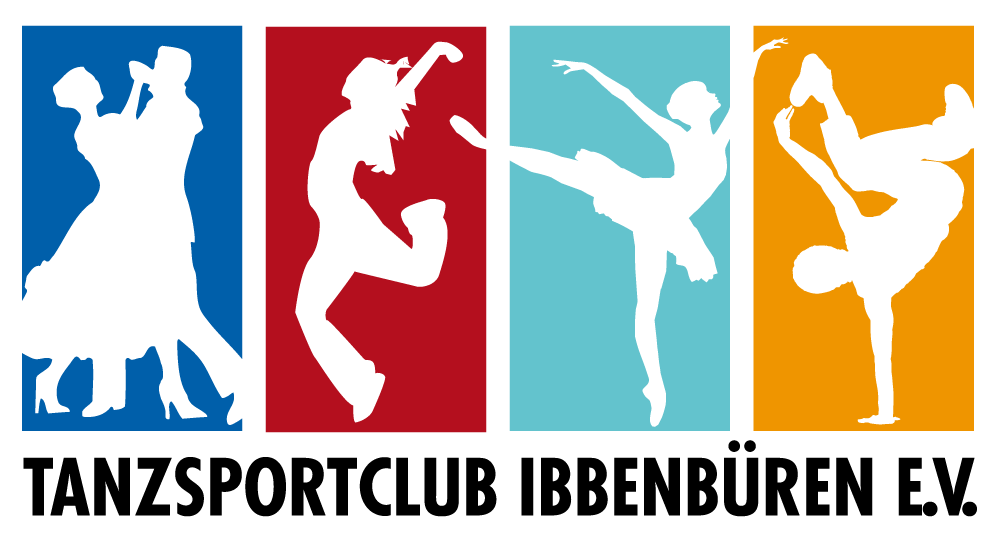 Ibbenbüren, den 12.09.2020Mitgliederversammlungam 11. Oktober 2020 um 11:00 Uhrim Clubhaus, Berliner Straße 10Der Vorstand des Tanzsportclubs Ibbenbüren e. V. lädt nach § 7 der Satzung des TSC alle Mitglieder herzlich zur Mitgliederversammlung 2020 ein.Tagesordnung:BegrüßungGenehmigung des Protokolls der Mitgliederversammlung vom 07.04.2019Jahresbericht des Vorsitzenden für den VorstandBericht des Fachwartes für FinanzenBericht der KassenprüferEntlastung des VorstandesNeuwahlen:2. Vorsitzende/r1 Kassenprüfer/inFestsetzung der MitgliedsbeiträgeVerschiedenesAnträge, über die in der Mitgliederversammlung abgestimmt werden soll, müssen rechtzeitig schriftlich an den Vorstand eingereicht werden (siehe § 7 (5) der Satzung des TSC)Der Vorstandgez. Wolfgang Heeke1. Vorsitzender